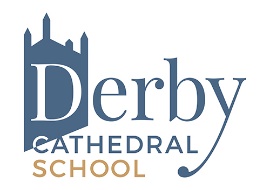 Derby Cathedral SchoolGreat Northern Rd, Derby, DE1 1LR   Tel: 01332 325710Job Title: Alternative Provision ManagerFTE Salary: NJC Scale SO1 Point 23 FTE £27,741 pro rata (Actual salary for term-time only £23,356.40)Hours: 37 hours per week – Term-time onlyContract type:  PermanentCommencing: Spring Term 2022Advert text:An exciting opportunity has arisen for a talented and experienced person to co-ordinate the development of our alternative education provision and oversee our behaviour support unit. 

The post holder will lead the alternative provision unit ensuring the team deliver an appropriate, bespoke programme of alternative curriculum which meets individual student’s learning needs. They will also oversee the staff within the alternative provision team to offer and develop expertise in supporting pupils with repeated or serious poor behaviour.

The successful candidate will work in a positive way with young people to make them feel valued and not excluded from the life of our school and ensure they get the most out of the educational opportunities available. 

If you feel you have the presence, passion and personality to make this key role a success, then we want to hear from you.Closing Date for Applications: Friday 14th January 2022 at 4pm.Interviews: week commencing Monday 24th January 2022.Start date: Spring Term 2021The successful candidate will have:Outstanding organisation and communication skills, including ICT skillsExperience of managing or working within a base designed to provide an alternative curriculumA positive, enthusiastic and solution focused attitude with a forward-thinking flexible approachA minimum of two years  recent experience working with children in an educational settingThe ability to organise and supervise an Alternative Provision UnitIf you are ready for a new and exciting challenge we will offer you: A positive and innovative working environment High quality, personalised professional development Vibrant and exciting opportunities to be part of a growing schoolValuable support from a strong network of Trust schoolsIf you have the skills, experience and drive to be successful in this role, please download the application pack from either the Derby City Council website or Derby Cathedral School / DDAT websites and email your completed application to the School Business Manager at j.foulkes@derbycathedralschool.org.uk . NB. We will only accept applications made on our own application documents.Derby Diocesan Academy Trust (DDAT) is committed to safeguarding and promoting the welfare of children and expects all staff and volunteers to share this commitment. All appointments are subject to satisfactory references, pre-employment and DBS checks. DDAT actively encourages a diverse population of both children and staff and is committed to promoting and developing equality of opportunity in all its functions.The closing date for applications is Friday 14th January 2022 at 4pm.  Any application forms received after the closing date will not be accepted.